Standards-Referenced Grading Basics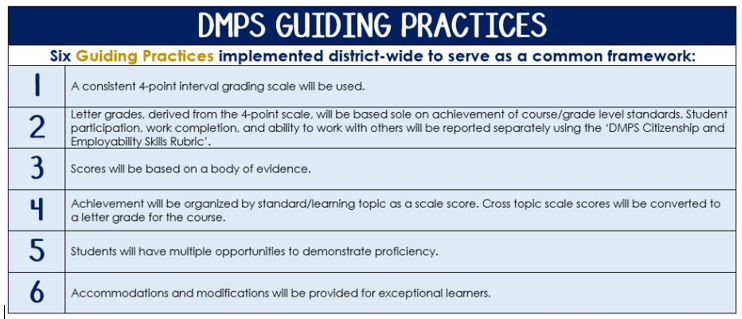 The teacher designs instructional activities and assessments that grow and measure a student’s skills in the elements identified on our topic scales. Each scale features many such skills and knowledges, also called learning targets. These are noted on the scale below with letters (A, B, C) and occur at Levels 2 and 3 of the scale. In the grade book, a specific learning activity could be marked as being 3A, meaning that the task measured the A item at Level 3.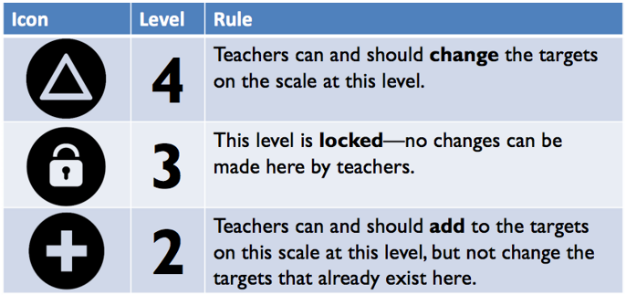 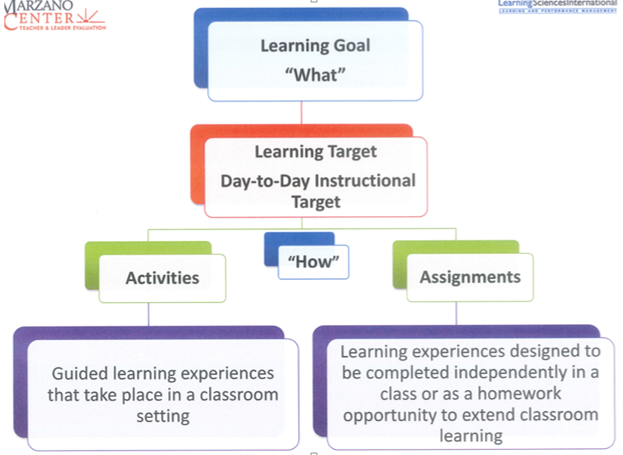 AP Physics CAP Physics C: Mechanics is equivalent to a one-semester, calculus-based, college-level physics course, especially appropriate for students planning to specialize or major in physical science or engineering. The course explores topics such as kinematics; Newton’s laws of motion; work, energy and power; systems of particles and linear momentum; circular motion and rotation; and oscillations and gravitation. Introductory differential and integral calculus is used throughout the course.AP Physics C – Course ContentThe AP Physics C Mechanics: • Mechanics course applies both differential and integral calculus and provides instruction in each of the following six content areas: • Kinematics • Newton’s laws of motion • Work, energy and power • Systems of particles and linear momentum • Circular motion and rotation • Oscillations and gravitationThe AP Physics C: Electricity and Magnetism course applies both differential and integral calculus, and builds upon the AP Physics C: Mechanics course by providing instruction in each of the following five content areas: • Electrostatics • Conductors, capacitors, and dielectrics • Electric circuits • Magnetic fields • ElectromagnetismAP Physics C Exam: Format of Assessments – Mechanics Section I: Multiple Choice | 35 Questions | 45 Minutes | 50% of Exam ScoreSection II: Free Response | 3 Questions | 45 Minutes | 50% of Exam Score AP Physics C Exam: Format of Assessments – E&M Section I: Multiple Choice | 35 Questions | 45 Minutes | 50% of Exam ScoreSection II: Free Response | 3 Questions | 45 Minutes | 50% of Exam Score Link to DMPS Grading Resources: http://grading.dmschools.org Link to Course Information @ AP Central: http://apcentral.collegeboard.com/apc/public/courses/teachers_corner/2264.html Semester 1 TopicsCollege Board Curriculum Framework AlignmentAP Physics C MechanicsMotionForcesEnergyMomentumRotationalScience PracticesSemester 2 TopicsCollege Board Curriculum Framework AlignmentAP Physics C E&MRotationSHM & WavesElectrostatics: Forces & FieldsElectrostatics: Potential & EnergyCircuitsMagnetismApplying Scientific KnowledgeScience PracticesThe Body of Evidence in a Process-Based CourseProcess-Based SRG is defined as an SRG course design where the same scale recurs throughout the course, but the level of complexity of text and intricacy of task increase over time.AP Physics C cycles students through some topics repeatedly as they progress through the course, with changing content and an increasing complexity of the scientific problem solving, analysis, and expectations throughout. To account for this, process-based courses like this have their evidence considered in a “Sliding Window” approach. When determining the topic score for any given grading topic, the most recent evidence determines the topic score. Teacher discretion remains a vital part of this determination, but it is hard to overlook evidence from the most recent (and therefore rigorous) assessments.MotionText and ResourcesTopic432In addition to meeting the learning goal, the student demonstrates in-depth inferences and applications that go beyond the goal.ForcesText and ResourcesTopic432In addition to meeting the learning goal, the student demonstrates in-depth inferences and applications that go beyond the goal.EnergyText and ResourcesTopic432In addition to meeting the learning goal, the student demonstrates in-depth inferences and applications that go beyond the goal.MomentumText and ResourcesTopic432In addition to meeting the learning goal, the student demonstrates in-depth inferences and applications that go beyond the goal.RotationalText and ResourcesTopic432In addition to meeting the learning goal, the student demonstrates in-depth inferences and applications that go beyond the goal.Science PracticesText and ResourcesTopic432In addition to meeting the learning goal, the student demonstrates in-depth inferences and applications that go beyond the goal.SHM & WavesText and ResourcesTopic432In addition to meeting the learning goal, the student demonstrates in-depth inferences and applications that go beyond the goal.Electrostatics: Forces & FieldsText and ResourcesTopic432In addition to meeting the learning goal, the student demonstrates in-depth inferences and applications that go beyond the goal.Electrostatics: Potential & EnergyText and ResourcesTopic432In addition to meeting the learning goal, the student demonstrates in-depth inferences and applications that go beyond the goal.CircuitsText and ResourcesTopic432In addition to meeting the learning goal, the student demonstrates in-depth inferences and applications that go beyond the goal.MagnetismText and ResourcesTopic432In addition to meeting the learning goal, the student demonstrates in-depth inferences and applications that go beyond the goal.Applying Scientific KnowledgeText and ResourcesTopic432In addition to meeting the learning goal, the student demonstrates in-depth inferences and applications that go beyond the goal.SRG Scale ScoreTopic:AP-Style AssessmentsAP Exam      Score Conversion4In addition to meeting the learning goal, the student demonstrates in-depth inferences and applications that go beyond the goal.90-100%3.5Student’s performance reflects exceptional facility with some, but not all Level 4 learning targets.80-89%3Learning GoalStudent’s performance reflects success on all Level 3 learning targets.70-79%2.5Student’s performance reflects success on some, but not all, Level 3 learning targets60-69%2Student’s performance reflects success on all Level 2 learning targets.50-59%1.5Student’s performance reflects success on some but not all Level 2 learning targets40-49%1Student’s performance reflects insufficient progress towards foundational skills and knowledge.20-39%